214014, г. Смоленск,
ул. Энгельса, д. 23, офис 204
+7 (920) 661-18-67
info@ckr67.ru
ckr67.ru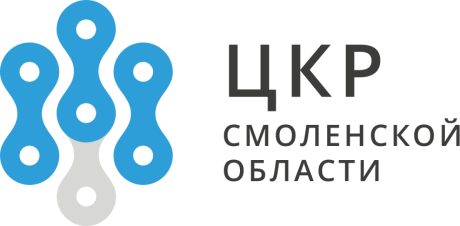 Генеральному директоруАНО «Центр кластерного развития Смоленской области»Д.А. Аленину ЗаявлениеПросим включить (указать наименование организации, ИНН)  в состав участников кластера информационных технологий Смоленской области.Разделяем цели и принципы деятельности кластера информационных технологий Смоленской области.Предоставляем информацию о результатах деятельности по прилагаемой форме.Приложение:  1.	Анкета заявителя на ____________ листах, Подпись уполномоченного лица __________________  ___________________________/                                                                              (подпись)             (расшифровка подписи)М.П.Дата «________» «____________________» 201__ г.